The 28th AnnualBelmont Art & Craft FairSaturday, November 11, 2023, 9am to 2pm.                                       Belmont Community Center7124 Belmont Road (Route 652) Mineral, Va. 23117INDOOR BOOTH RENTAL FEES: $70; OUTDOOR SPACE: $45Indoor space juried by the Art & Craft Fair Committee by 9/30/2023.  New vendors, please attach 1-2 jury photos of your wares.Indoor spaces range from 60 to75 square feet.	Electric outlets are available to some spaces. Please indicate on form if electricity is necessary for your display and if you require tables. Table size 2’6” x 6’0”.  Setup time for indoor crafters is Friday Nov. 10TH, 9 to 3 pm. No empty storage containers allowed in display areas.Outdoor spaces are 14 x 14 feet (196 square feet). Artisans & Crafters must supply their own tent, tables, and chairs. Spaces will be numbered and assigned prior to show. Only one vehicle is allowed to park by booths. All others must park behind building.Outdoor artisans & crafters are encouraged to set up early on the morning of the Fair.   There are no provisions for security of items left outdoors overnight.  The Community Center will be open by 7:30 a.m. on the day of the Fair (for artisans & crafters only). Crafters must have displays in place by 8:30 a.m. * *All inside crafters & extra vehicles must be parked behind the building by 8:30 a.m.* *All outside crafters vehicles (one) will be parked next to their booths.                                                                                                                                  All spaces will be cleared of all crafts and display material by 3:00 p.m. on Nov 11.Artisans & Crafters are responsible for collecting their own Virginia sales tax.The Belmont Club of Women will not be held responsible for any loss, theft, damage or injury incurred on Friday, Nov 10th or Saturday, Nov 11th.Spaces are not transferable. This is a rain or shine event. Each application is considered separately. Please submit one application per booth space requested.There will be no refunds for cancellations after September 30, 2023All Art & Craft fair proceeds fund Belmont Club of Women's scholarship program.This fair is for handcrafted items only. Commercially manufactured items are not appropriate.  Any exceptions must be pre-approved.  The Belmont Club of Women reserves the right to deny participation to artisans & crafters who display inappropriate items for sale or who do not comply with the above rules.Registration Form (Please print or type) must receive by 9/30/2023.Crafter Name _______________________________________________   Phone ________________________     Cell phone_______________________Business Name_______________________________________________________________________                                                                     Address ____________________________________________________________________________City ________________________________________ State ___________           Zip Code ___________Email ______________________________________________________________________________Web Site Address_____________________________________________________________________Signature to authorize approval for your Web Site to be posted on the Belmont Facebook page. ___________________________________________________________________________________Description of art or crafts _____________________________________________________________I would like an inside space!  YES     -   NO               Women's Club Member?    YES     NOINSIDE BOOTH FEE $70: first come first to receive booth assignments.Is electricity required for crafts? (Availability limited) YES   NOTables needed? __________max 2 (upon availability/size varies) Chairs needed? __________max 2OUTSIDE BOOTH FEE $45I would like an outside space!   YES     NO I understand all the above rental conditions and agree. to comply with them.Signed ___________________________________Date_______________________RETURN APPLICATION With $45 or $70 payable to:BELMONT CLUB OF WOMEN  C/O Laurie Crownover 5504 Oak Ct. Mineral, Va.  23117Phone/text:  219-405-0943   Email:  lauriencrown@gmail.com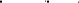 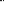 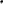 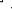 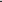 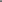 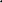 